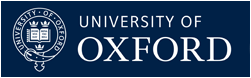 DEPARTMENT OF PSYCHIATRYCHILD AND ADOLESCENT MENTAL HEALTH WEBINAR SERIES ACADEMIC PROGRAMME - HILARY TERM 2021These meetings will take place via Zoom webinars.  Please copy the link below into your browser to join the webinar (the details are the same for all): https://us02web.zoom.us/j/82855279754?pwd=bCtoTTBkdWtuancvbFlRWEdidUtXdz09Webinar ID: 828 5527 9754 Passcode: 538180Tuesdays 12.15 - 13.00pmDatePresenter Name and TitleTalk Title19th JanuarySally HoggHead of Policy and Campaigning,The Parent-Infant FoundationPutting the Infant into Mental Health: the work of the Parent-Infant Foundation26th JanuaryKatie YoungNIHR Maudsley Biomedical Research Centre Lecturer and MQ Fellow, Social, Genetic and Developmental Psychiatry (SGDP) Centre, 
IoPPN, King’s College LondonAnxiety and Depression in the wake of the pandemic: initial findings from the RAMP and COPING studies2nd FebruaryEloise StarkPostdoctoral Researcher, Department of Psychiatry, University of OxfordAdapting Psychological Models for Autism Spectrum Conditions: Trauma-related Psychosis9th FebruaryJohnny DownsSenior Clinical Lecturer (Honorary Consultant),Department of Child and Adolescent Psychiatry, King’s College LondonDevelopment of innovative digital platforms to help clinical services16th FebruaryHALF TERM - No WebinarHALF TERM - No Webinar23rd FebruaryTessa Reardon & Tony JamesPostdoctoral Researcher, Department of Experimental Psychology and Department of Psychiatry, University of Oxford & Consultant Child & Adolescent Psychiatrist at the Highfield Unit, Oxford Health NHS Foundation Trust and Honorary Senior Lecturer, University of OxfordCognitive Behavioural Therapy for anxiety disorders in children and adolescents: A Cochrane Review2nd MarchRosemary MusesengwaSenior Researcher: Mental Health Ethics, Department of Psychiatry, University of OxfordEthics of Digital Mental Health for Young People in Africa9th MarchTo be confirmedTo be confirmed